В соответствии со статьей 179 Бюджетного кодекса Российской Федерации, Федеральным законом от 06 октября 2003года № 131-ФЗ «Об общих принципах организации местного самоуправления в Российской Федерации», постановлением администрации муниципального образования Первомайский поссовет от 30 июня 2015 года  № 119-п «Об утверждении Порядка разработки, реализации и оценки эффективности муниципальных программ», руководствуясь Уставом муниципального образования  Первомайский поссовет Оренбургского района:1. Приложение к постановлению от 19 ноября 2019 № 262-п «Об утверждении муниципальной программы «Предупреждение и ликвидация последствий чрезвычайных ситуаций природного и техногенного характера, проявлений экстремизма и терроризма, реализация мер пожарной безопасности и развитие гражданской обороны в муниципальном образовании Первомайский поссовет Оренбургского района Оренбургской области на 2020 – 2022 годы» изложить в новой редакции, согласно приложению.2. Контроль за исполнением настоящего постановления оставляю за собой.3. Постановление подлежит обнародованию и размещению на официальном сайте муниципального образования Первомайский поссовет.4. Постановление вступает в силу после его обнародования.Глава муниципального образования                                           О.И. КуличенкоВерно: Заместитель главы администрации                                          Н.В. Артамонова    АДМИНИСТРАЦИЯ
    МУНИЦИПАЛЬНОГО ОБРАЗОВАНИЯ                                                                     ПЕРВОМАЙСКИЙ                                                                                                                                       ПОССОВЕТ   ОРЕНБУРГСКОГО РАЙОНА   ОРЕНБУРГСКОЙ ОБЛАСТИ  П О С Т А Н О В Л Е Н И Е  __________________№_______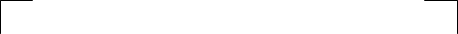 О внесении изменений в постановление администрации муниципального образования Первомайский поссовет Оренбургского района Оренбургской области от 19 ноября 2019 № 262-п «Об утверждении муниципальной программы «Предупреждение и ликвидация последствий чрезвычайных ситуаций природного и техногенного характера, проявлений экстремизма и терроризма, реализация мер пожарной безопасности и развитие гражданской обороны в муниципальном образовании Первомайский поссовет Оренбургского района Оренбургской области на 2020 – 2022 годы»